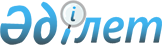 Об установлении ставки ввозной таможенной пошлины Единого таможенного тарифа Евразийского экономического союза в отношении манкоцеба для производства химических средств защиты растенийРешение Коллегии Евразийской экономической комиссии от 4 октября 2021 года № 132
      В соответствии со статьями 42 и 45 Договора о Евразийском экономическом союзе от 29 мая 2014 года Коллегия Евразийской экономической комиссии решила:    
      1. Установить ставку ввозной таможенной пошлины Единого таможенного тарифа Евразийского экономического союза, утвержденного Решением Совета Евразийской экономической комиссии от 14 сентября 2021 г. № 80, в отношении манкоцеба для производства химических средств защиты растений, классифицируемого кодом 3824 99 930 2 ТН ВЭД ЕАЭС, в размере 0 процентов от таможенной стоимости с даты вступления в силу настоящего Решения по 31 декабря 2023 г. включительно.    
      2. Внести в Единый таможенный тариф Евразийского экономического союза, утвержденный Решением Совета Евразийской экономической комиссии от 14 сентября 2021 г. № 80, следующие изменения: 
      а) позицию с кодом 3824 99 930 2 ТН ВЭД ЕАЭС в графе четвертой дополнить ссылкой на примечание "37С)"; 
      б) примечания к Единому таможенному тарифу Евразийского экономического союза дополнить примечанием 37С следующего содержания: 
      "37С) Ставка ввозной таможенной пошлины в размере 0 (ноль) % от таможенной стоимости применяется с даты вступления в силу Решения Коллегии Евразийской экономической комиссии от 4 октября 2021 г. № 132 по 31.12.2023 включительно.".
      3. Настоящее Решение вступает в силу по истечении 30 календарных дней с даты его официального опубликования, но не ранее 2 января 2022 г.
					© 2012. РГП на ПХВ «Институт законодательства и правовой информации Республики Казахстан» Министерства юстиции Республики Казахстан
				
      Председатель Коллегии        Евразийской экономической комиссии

М. Мясникович     
